REFERENCESAlnwaiem, A., Alfadley, A., & Aladwani, A. (2021). The Impact of Collaborative Writing on Kuwaiti High School Students’ Writing Development. British Journal of Education, 9(12), 1–10. https://tudr.org/id/eprint/170/Burnett, L. (2008). How to improve your academic writing and reasoning as the two most. University of Essex.Elola, I., & Oskoz, A. (2010). Collaborative writing: Product, process, and students’ reflections. Journal of Second Language Writing, 14(3), 153–173. https://doi.org/https://doi.org/10.1016/j.jslw.2005.05.002Fung, Y. M. (2006). The Nature and Dynamics of Collaborative Writing in a Malaysian Tertiary ESL Setting. Caffeine Intake, Influence and Experiences : The Development of CaffCo- a New Zealand Caffeine Consumption Habits Questionnaire., 1–81.Latifah, U., Siti, U. M., & Rachmawati, I. (2020). The effectiveness of using collaborative writing Strategy for writing ability of senior high school students. SELL Journal, 5(2015), 1–18.Lingard, L. (2021). Collaborative writing: Strategies and activities for writing productively together. Perspectives on Medical Education, 10(3), 163–166. https://doi.org/10.1007/s40037-021-00668-7Listiyaningsih, T. (2017). The Influence of Listening English Song to Improve Listening Skill in Listening Class. Academica : Journal of Multidisciplinary Studies, 1(1), 35–49. https://doi.org/10.22515/academica.v1i1.601M Zhang. (2018). Collaborative writing in the EFL classroom: The effects of L1 and L2 use. System, 76, 1–12. https://doi.org/https://doi.org/10.1016/j.system.2018.04.009Mulligan, C., & Garofalo, R. (2011). A collaborative writing approach: Methodology and student assessment. The Language Teacher, 35(3), 5. https://doi.org/10.37546/jalttlt35.3-1Nababan. (1991). Language in education: The case of Indonesia. Internasional Review of Education, 4, 115–131. https://doi.org/10.1007/BF00598171Ngabut. (2003). EFL Students’ Problems in Writing Argumentative Essays. International Conference on Education, Language, Literature, and Arts, 20(Icella), 8–12. https://doi.org/10.2991/assehr.k.211021.002Pham, V. P. H. (2021). The Effects of Collaborative Writing on Students’ Writing Fluency: An Efficient Framework for Collaborative Writing. SAGE Open, 11(1), 215824402199836. https://doi.org/10.1177/2158244021998363Rasam, F., Interdiana, A., Sari, C., Karlina, E., & Ekonomi, P. (2019). Peran kompetensi dalam meningkatkan kinerja guru di SMA Jakarta Selatan. Research and Development Journal Of Education, 6(1), 41–52.Rismayanti, R., Samsi, Y. S., & Abbas, T. T. (2022). Exploring Secondary Students’ Writing of Recount Text Based on Appraisal System Through Web Blog. Jurnal Ilmiah Wahana Pendidikan, 8(21), 131–140.Salem Aldossary, K. (2021). The Impact of Collaborative Writing on EFL Learners’ Writing Development: A Longitudinal Classroom-Based Study in Saudi Arabia. Arab World English Journal, 12(3), 174–185. https://doi.org/10.24093/awej/vol12no3.12Seken, K., & Suarnajaya, W. (2013). An Analysis of the Cohesion ad Coherence of Students English Writings at the Second Grade of SMAN 1 Labuapi West Lombok. Jurnal Pendidikan Bahasa Indonesia, 1.Storch, N. (2019). Collaborative writing. Language Teaching, 52(1), 40–59. https://doi.org/https://doi.org/10.1017/S0261444818000320Sukoyo, S., & Juhji, J. (2021). Interaksi Kompetensi Kepribadian Guru dengan Kepuasan Kerja. Munaddhomah: Jurnal Manajemen Pendidikan Islam, 2(2), 95–102. https://doi.org/10.31538/munaddhomah.v2i2.98Supiani. (2017). Teaching writing skill through collaborative writing technique: from theory to practice Supiani Universitas Islam Kalimantan, Banjarmasin, Indonesia. Jeels, 4(1998), 37–52.Swedlow, J. (1999). The power of writing. National Geographic.Van, C. H. T., & Tran, T. T. M. (2023). VLU EFL Students’ Perceptions Toward the Use of Collaborative Writing. International Journal of TESOL & Education, 3(3), 57–77. https://doi.org/10.54855/ijte.23334Vivian Zamel. (1982). Writing: The Process of Discovering Meaning. Tesol Quarterly, 16(2), 195–209. https://doi.org/https://doi.org/10.2307/3586792Yesuf, M. Y., & Anshu, A. H. (2022). The Impact of the Use of Collaborative Writing on Attitude of EFL Students towards Learning Writing Skills. International Journal of Education and Literacy Studies, 10(3), 113–120. https://doi.org/10.7575/aiac.ijels.v.10n.3p.113APPENDICESAppendix 1 Observation Permission Letter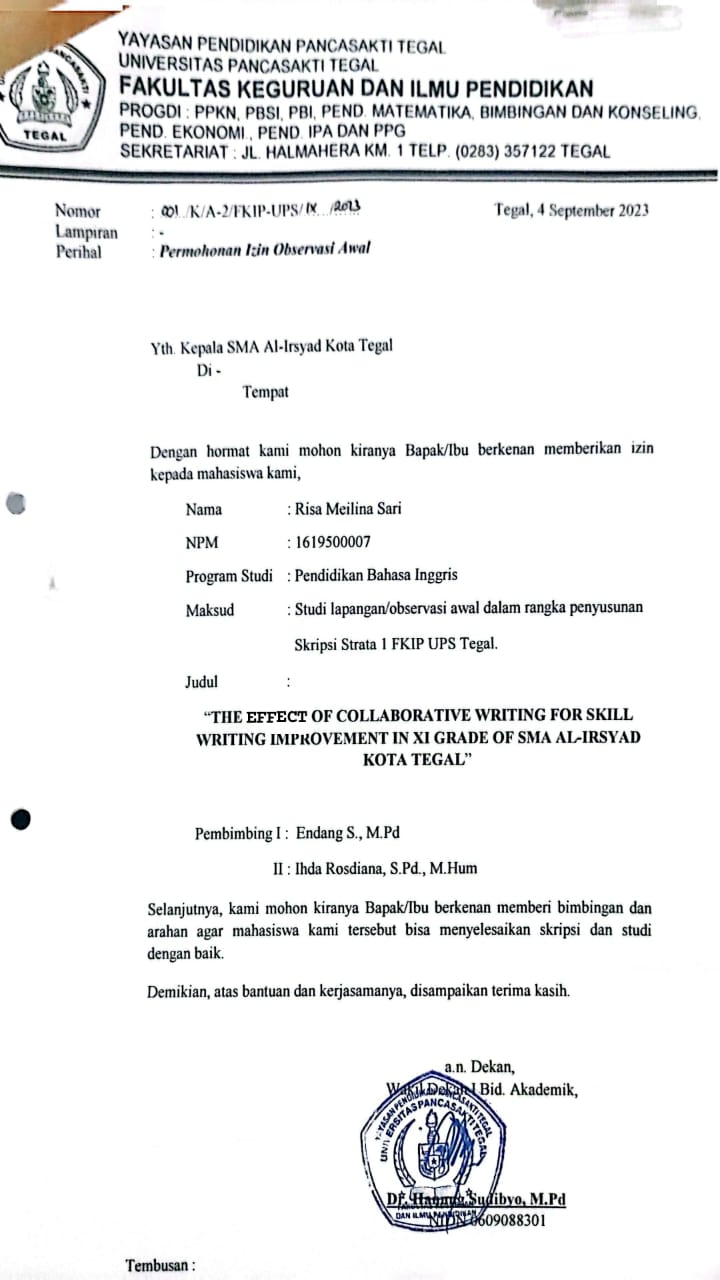  Appendix 2 Field Study Permission Letter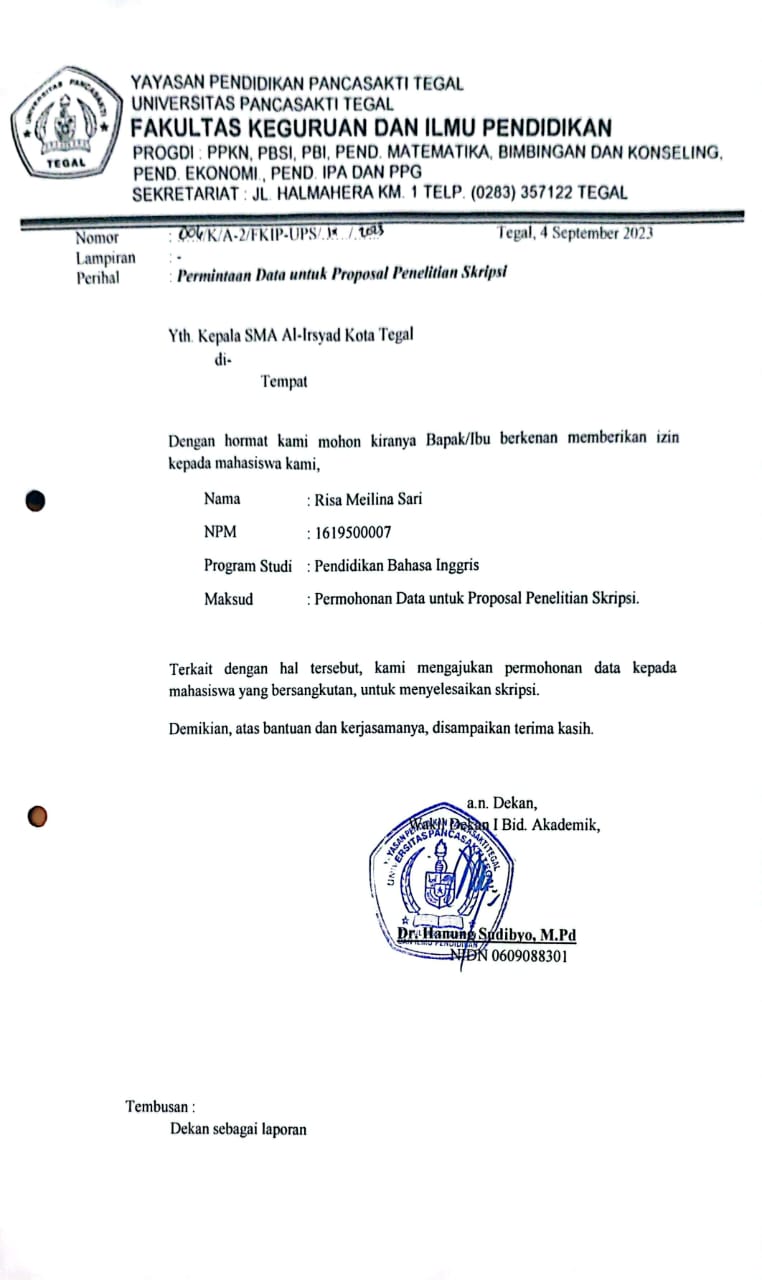 Appendix  3 Instrument Validity by Expert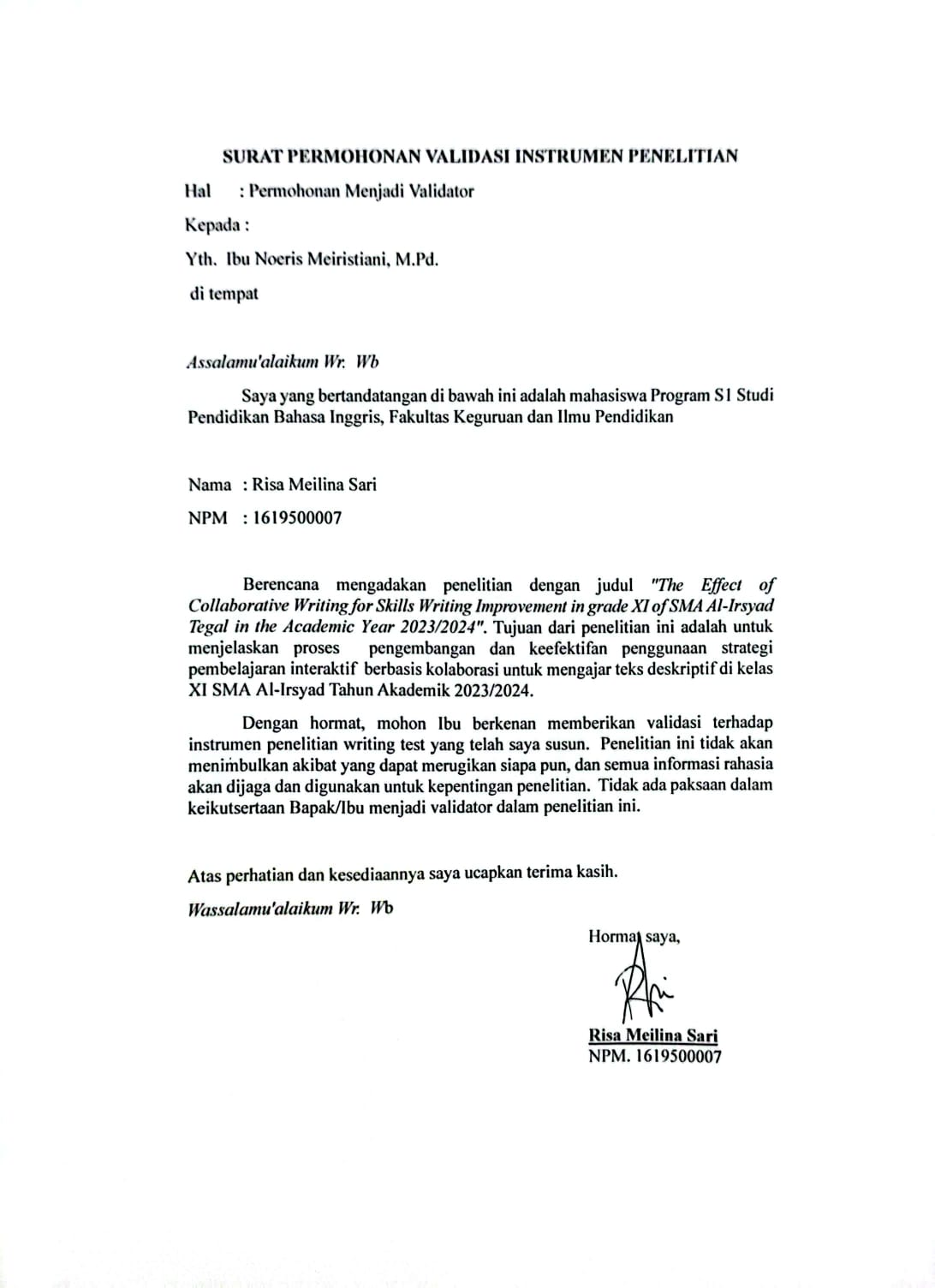 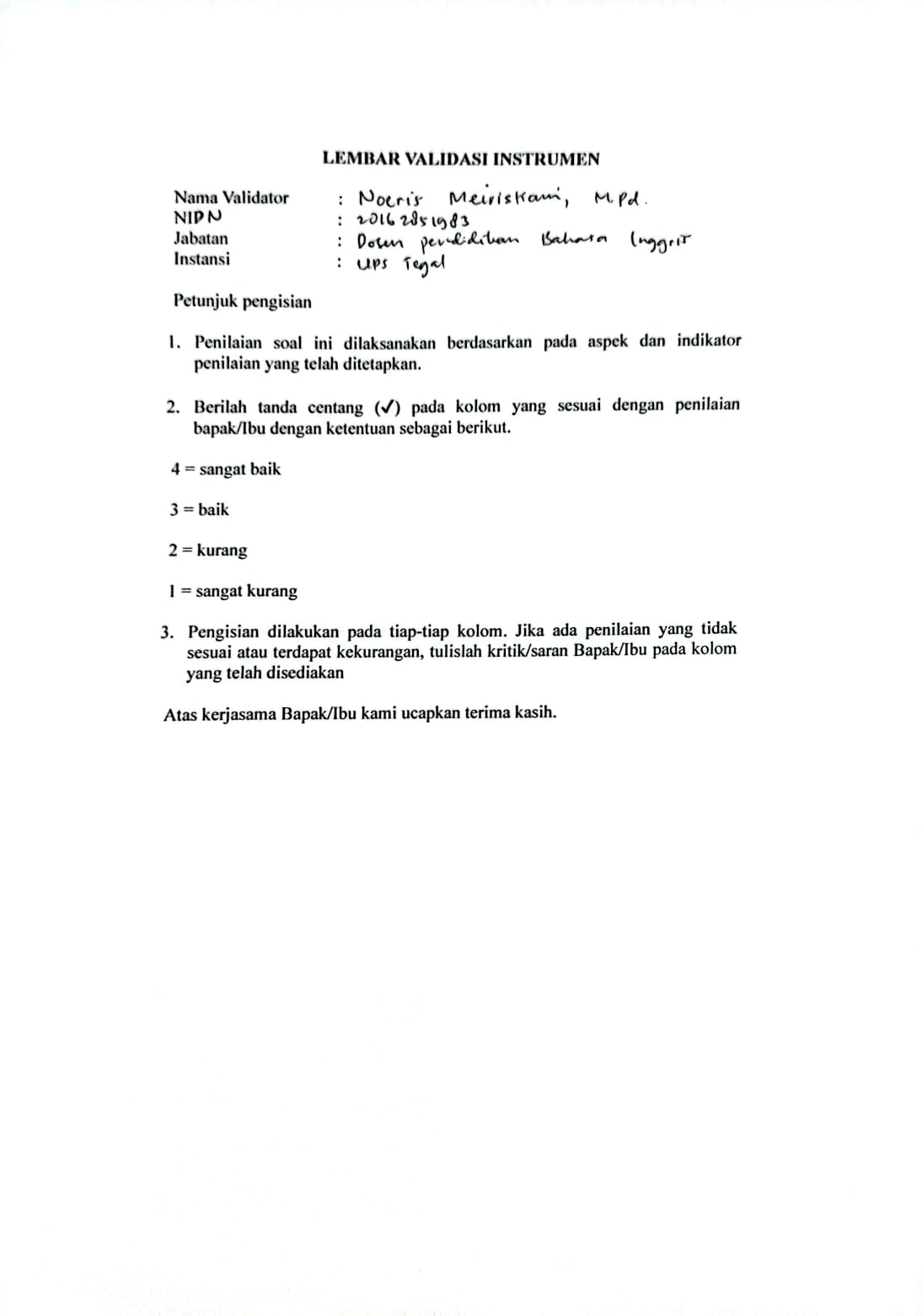 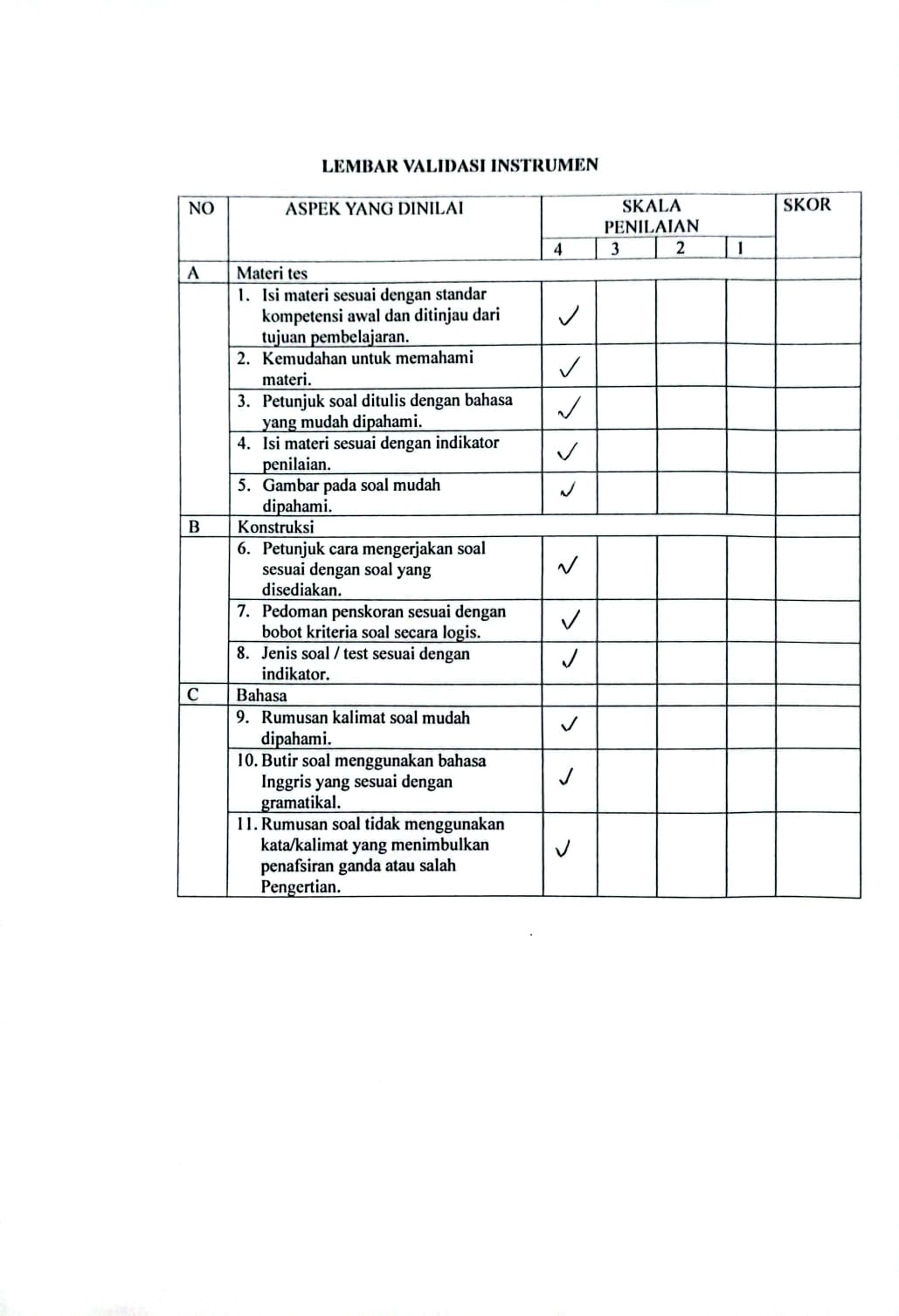 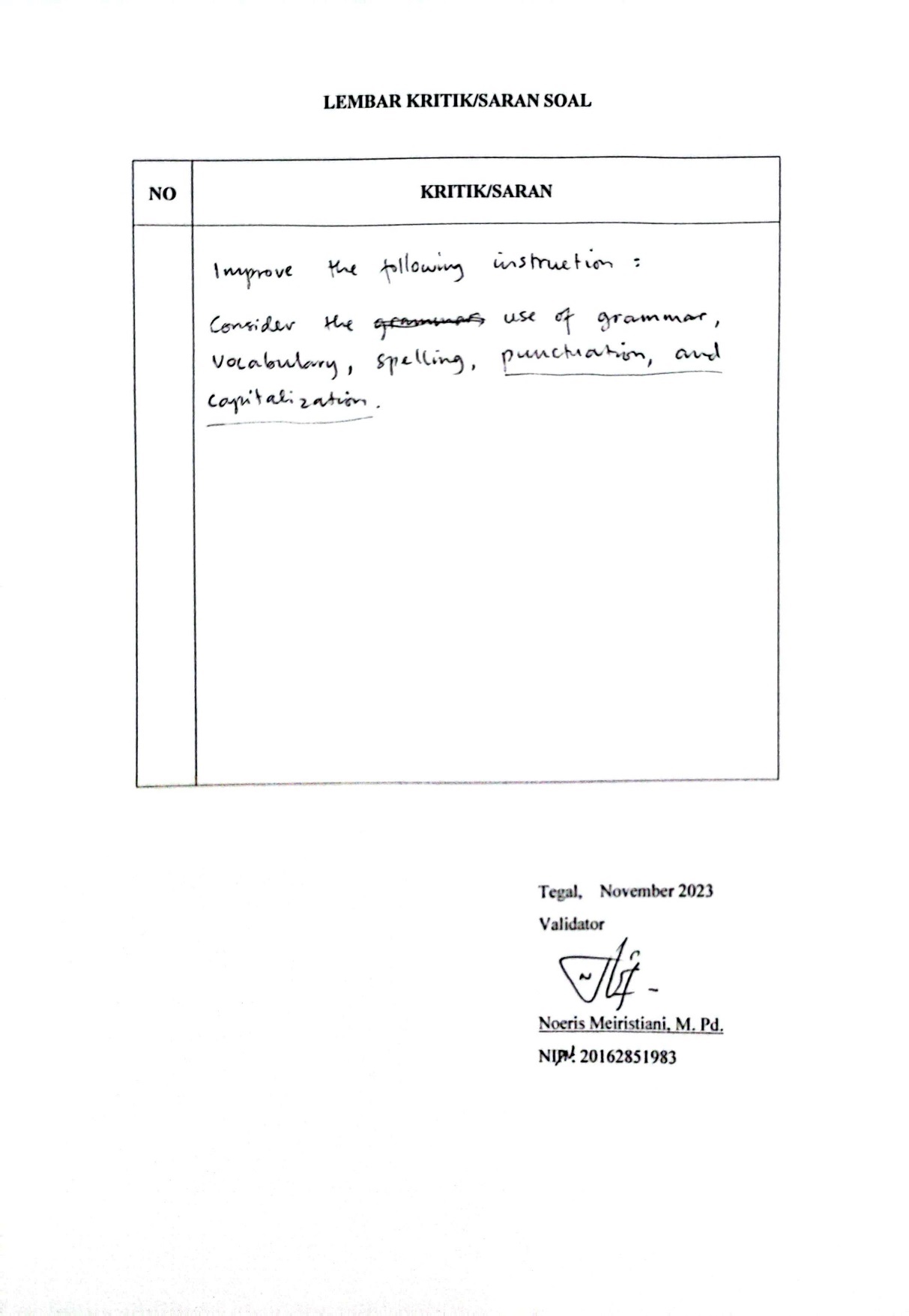 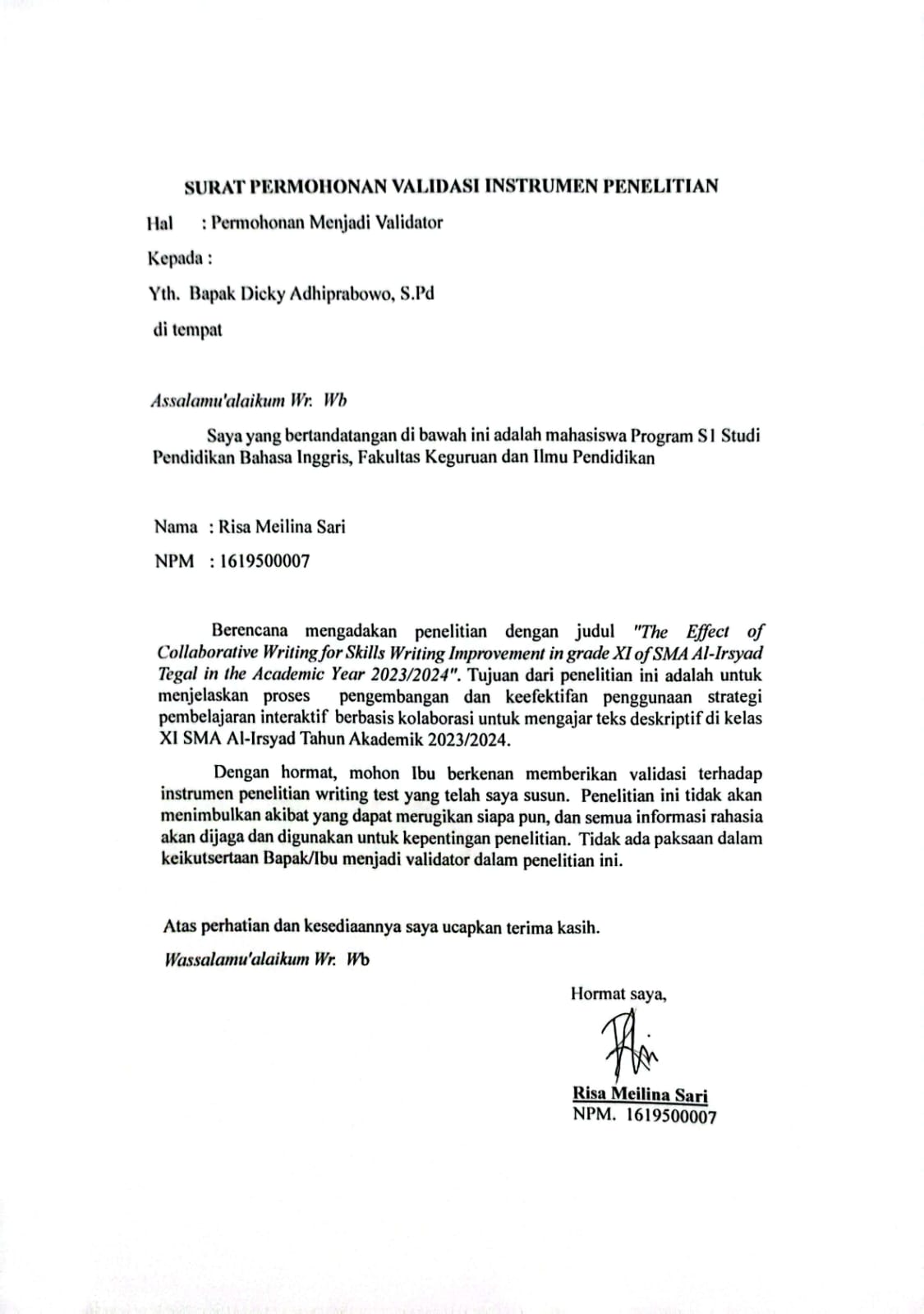 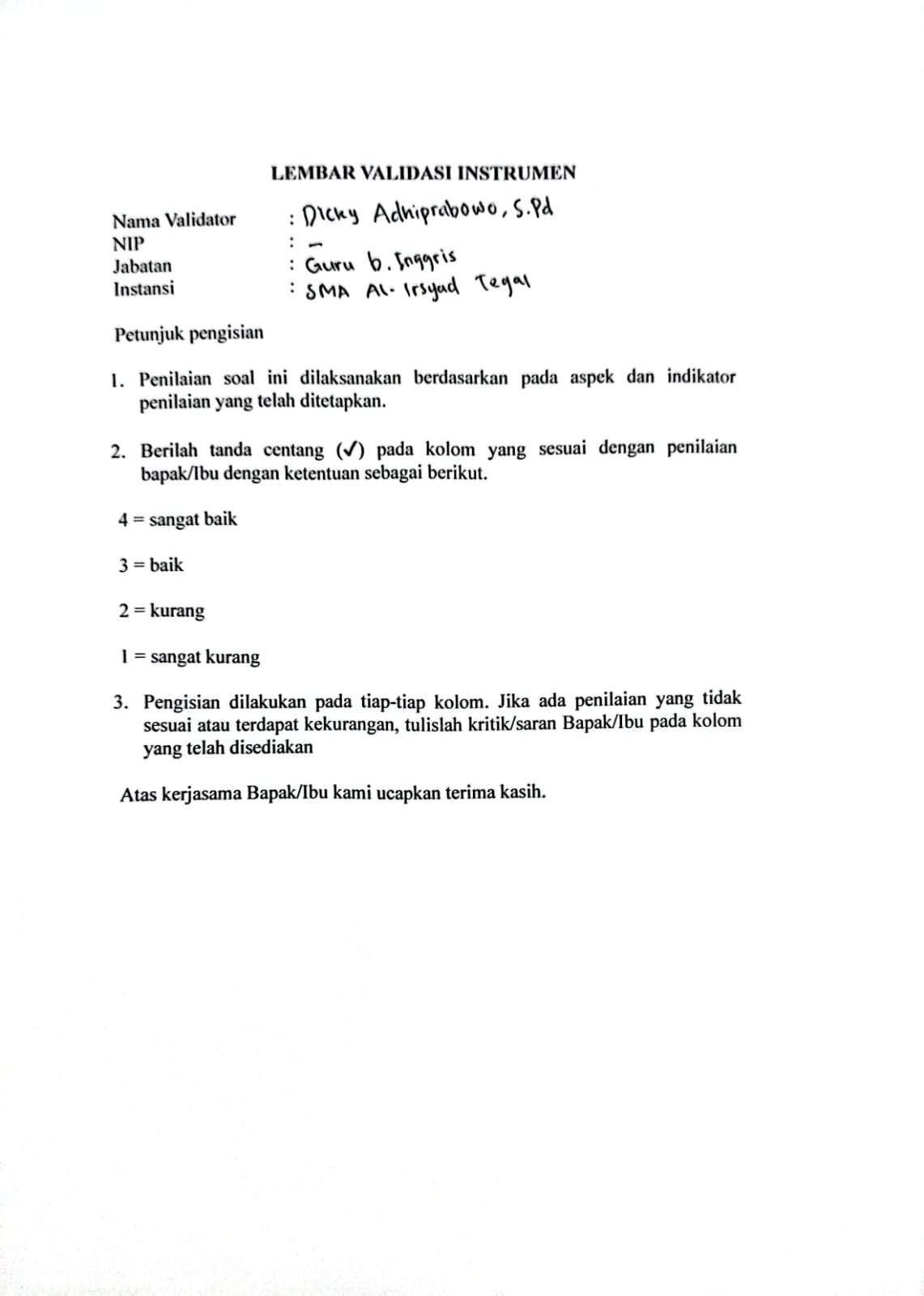 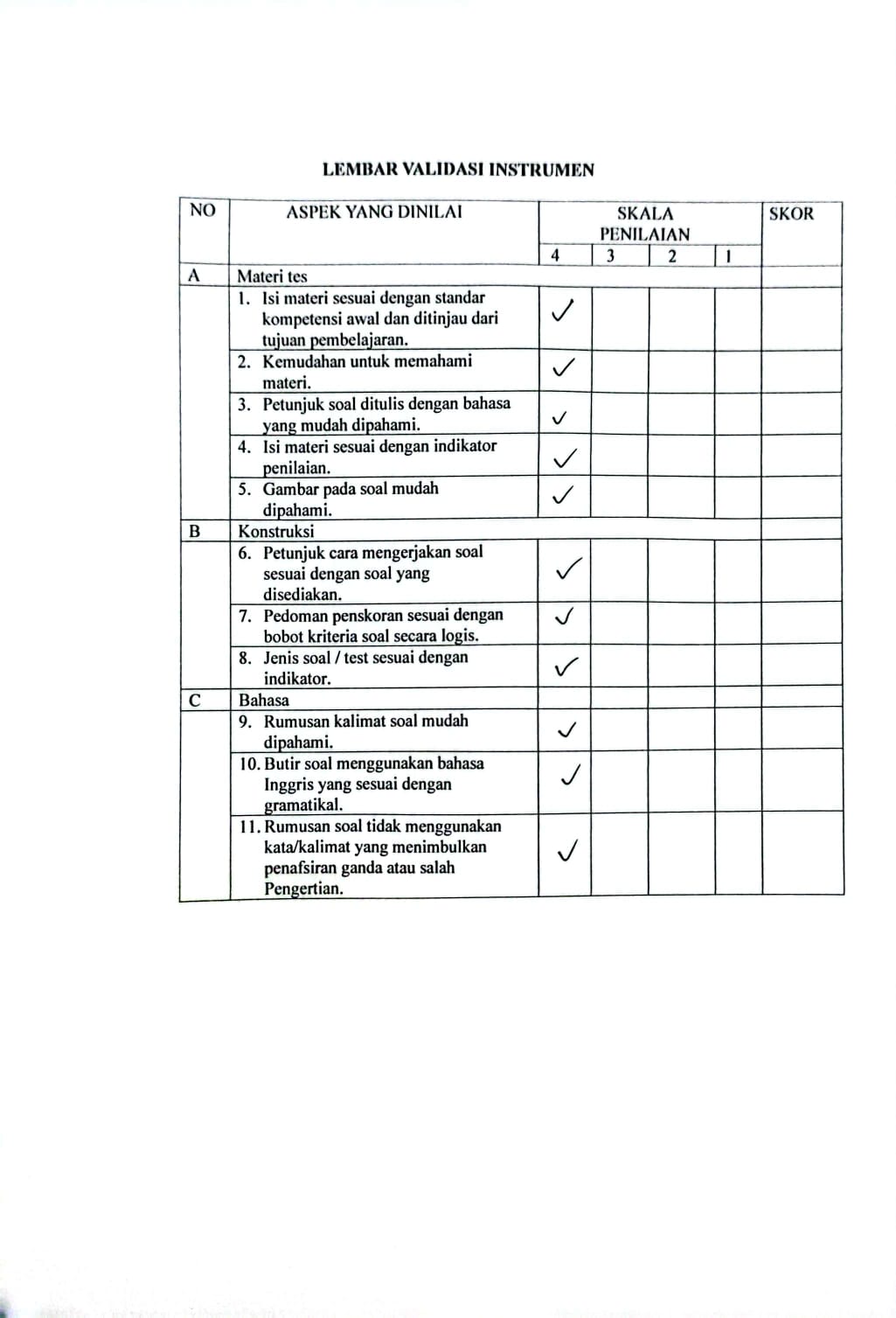 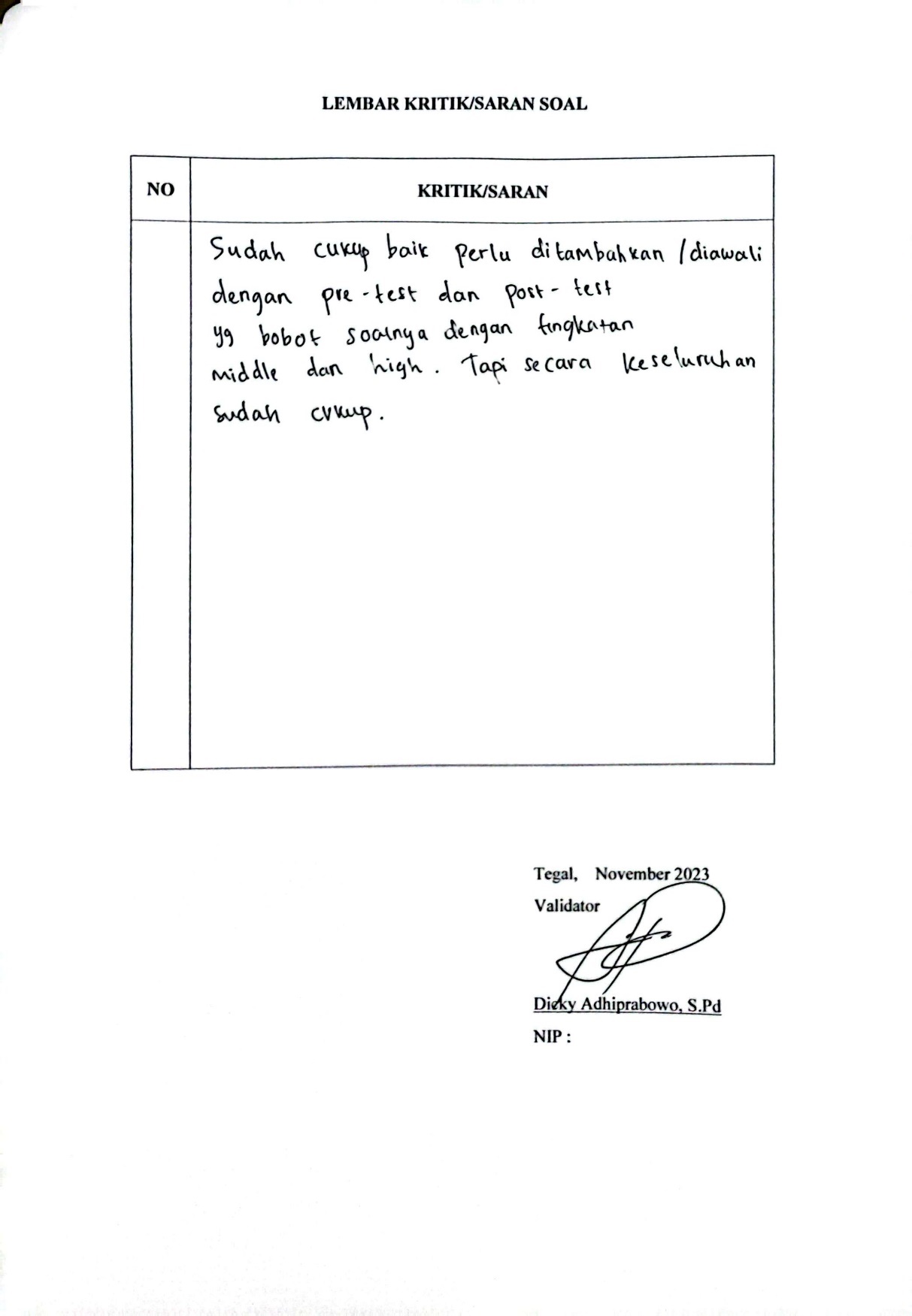 Appendix 4 Lesson PlanMODUL AJARMATERI : Descriptive TextINFORMASI UMUMNama Penyusun		: Risa Meilina SariInstitusi			: SMA Al-Irsyad TegalTahun 				: 2023/2024Jenjang Sekolah		: SMAKelas				: XIAlokasi waktu			: 1 x 45 Menit (1 kali pertemuan)Elemen			: Menyimak - Berbicara   		  	  Menulis - MempresentasikanKompetensi Awal		: Peserta didik memiliki pengetahuan awal tentang teks deskriptif dalam kehidupan sehari-hari , berdasarkan tes diagnostic yang diberikan.Profil Pelajar Pancasila 	: Beriman dan Bertaqwa kepada Tuhan YME dan Berakhlak mulia     	Bergotong royong     	Mandiri    	KreatifSarana dan Prasarana	: Alat dan Bahan: LCD, Speaker, Laptop, Spidol, Papan tulisSumber Bahan Ajar	: Buku English in Mind  Edisi 2021, Cambridge Diktat Bahasa Inggris Fase E 	: InternetTarget Peserta Didik		: Reguler/umumModel Pembelajaran		: Tatap mukaKegiatan Pembelajaran Utama : Individu    BerkelompokMetode  			:  Diskusi (CW : Collaborative Writing)KOMPONEN INTITujuan PembelajaranSetelah mendengarkan penjelasan dari guru peserta didik mampu mengidentifikasi characteristics /personality  seseorang.Peserta didik mampu membandingkan karakter seseorang dengan  tepat.Setelah diskusi kelompok peserta didik mampu menganalisis secara kontekstual social function, generic structure and language feature descriptive text.Setelah diskusi kelompok peserta didik mampu menghasilkan sebuah descriptive text dalam bentuk tulisan. Setelah diskusi kelompok peserta didik mampu mempraktekkan Describing people (personality) dengan bahasa sendiri dengan tepat.Meningkatkan motivasi dan pembentukan karakter peserta didik (Profil Pelajar Pancasila)Pemahaman BermaknaSetelah mempelajari modul ini peserta didik mengetahui: Cara mendeskripsikan seseorang sesuai dengan benar.Percakapan terkait menyebutkan sifat /kepribadian seseorang.Pertanyaan PemantikDo you like making a friend?What does she/he look like?What kind of person are you?What kind of characteristics does she/he have?Persiapan PembelajaranMempersiapkan materi, sumber referensi, merancang presentasi, checking kelas, sarana dan prasarana.MateriDefinitionDescriptive text is the text that describes a particular person, animal, place, or thing in detail.Generic Structure of Descriptive Text Identification, to identify the phenomenon to be described.Description, to describe parts, physical appearance, habit, function, qualities, and characteristics of something or someone in detail.Language Feature of Descriptive TextFocus on the specific participantUse action verb V1 (Work, study, walk)Use adjectives (Cute, smart, beautiful) Frequent use of epithets and classifiers in nominal groups Use of simple present tenseType of Descriptive TextPerson ( My best friend )Lovely animal ( My cute dog )Place ( Candi Prambanan )Favorite thing (Risa’s Guitar )Dalam mendeskripsikan seseorang, kita perlu mengenal tiga aspek penting yang akan dibutuhkan; yakni adjectives, descriptive words/phrases, dan personality/characteristics. Simak penjelasannya di bawah ini:Adjectives Adjective atau kata sifat adalah kata-kata yang menggambarkan atau memodifikasi seseorang/benda/tempat/konsep dalam sebuah kalimat Untuk keperluan descriptive text tentang seseorang, contohnya adalah sebagai berikut:Descriptive words  and PhrasesSelanjutnya, kita perlu mengenal descriptive words atau kata deskriptif untuk menjelaskan tentang seseorang. Descriptive words juga bisa berupa adjective atau kata sifat. Berikut ini adalah beberapa contoh descriptive words/phrases yang berhubungan tentang fisik seseorang.Complexion (warna kulit) :  light (putih), fair (cerah), tan (kecoklatan), dark (gelap).Heigh (tinggi badan) : short (pendek), tall (tinggi), of medium heigh (sedang).Age (usia) : young (muda), old (tua), middle-aged (paruh baya), elderly (usia lanjut).Build/figure (bentuk tubuh)  : small (kecil), big (besar), skinny (kurus), slim (ramping), fat (gemuk), stocky (kekar), muscular (berotot).Looks (penampilan) : beautiful/pretty (cantik), cute (imut, manis), attractive (menarik), cool (keren), ugly (jelek)Personality/CharacteristicDalam mendeskripsikan seseorang, seringkali kita juga menggambarkan kepribadian atau karakteristiknya. Tiap-tiap orang memiliki ragam sifat yang tidak hanya positif namun juga ada yang negatif.Kegiatan  PembelajaranPendahuluanOrientasiGuru meminta ketua kelas untuk memimpin peserta didik memberi salam dan berdoa menurut agama dan kepercayaannya masing- masing.Guru menanyakan kabar dan kondisi peserta didik.Guru memeriksa kehadiran peserta didik sebagai wujud sikap disiplinGuru menanyakan kesiapan belajar peserta didik serta mempersiapkan fisik dan psikis peserta d didik dalam mengawali kegiatan pembelajaran.ApersepsiGuru mengajukan pertanyaan mengenai materi sudah dipelajari pada pertemuan sebelumnya.Guru menyampaikan keterkaitan materi sebelumnya dengan materi pembelajaran yang akan dipelajari hari ini.MotivasiGuru memotivasi peserta didik dengan menyampaikan capaian pembelajaran dan tujuan pembelajaran.Guru menyampaikan garis besar cakupan materi yang akan disampaikan.Guru menyampaikan tentang kegiatan yang akan dilakukan peserta didik dalam pembelajaran.Guru memberikan gambaran tentang manfaat atau kegunaan mempelajari materi yang akan dipelajari.Pemberian AcuanGuru menyampaikan kompetensi awal yang harus dimiliki peserta didik untuk mempelajari materi hari ini.Guru melakukan asesmen diagnostik non- kognitif dan kognitifInti (Langkah Langkah Pembelajaran)Pertemuan ke 2-3Warm Up: Pertanyaan pemantik, ditunjukkan contoh what does she/he look like?Orientasi masalah: Peserta didik mendengarkan pemaparan materi tentang text descriptive.Organizing student: Peserta didik membentuk beberapa kelompok, kemudian guru membagikan beberapa contoh text descriptive tentang seseorang, benda, hewan, atau tempat kemudian peserta didik menganalisis generic structure dan language feature.Perwakilan kelompok mempresentasikan  hasilnya didepan kelas.Guru menganalisa dan mengevaluasi hasil kerja peserta didik.Pertemuan ke 4-5Peserta didik membentuk beberapa kelompok, kemudian memilih topik berdasarkan gambar yang disediakan tentang seseorang, benda, hewan, atau tempat untuk berdiskusi.Peserta didik menyusun teks deskriptif dengan kelompoknya sesuai dengan topik yang dipilih.Setiap siswa saling berkolaborasi secara aktif.Peserta didik menganalisis generic structure dan language feature pada teks yang telah disusun.Perwakilan kelompok mempresentasikan  hasilnya didepan kelas.Guru memberikan feedback.Pertemuan ke 6Warm up: Ice Breaking (If you’re happy and you know it clap your hands)Pemantik: Apa pesan dari lagu pada ice breaking tadi? (Sebuah tips)Peserta didik duduk berkelompok.Guru mengingatkan kembali materi yang diajarkan pada pertemuan sebelumnya.Peserta didik membentuk beberapa kelompok, kemudian peserta didik menyusun teks deskriptif dengan kelompoknya sesuai dengan topik yang dipilih.Setiap siswa saling berkolaborasi secara aktif.Perwakilan kelompok mempresentasikan  hasilnya didepan kelas.Guru menganalisa dan mengevaluasi hasil kerja peserta didikPenutupGuru memberikan apresiasi kepada seluruh peserta didik yang telah mengikuti pembelajaran pada hari ini.Guru dan peserta didik melakukan kesimpulan bersama peserta didik dan  refleksi mengenai pembelajaran hari ini.AssesmenAssesmen : Bagaimana guru menilai ketercapaian Tujuan Pembelajaran?Asesmen individual: Portfolio (writing test)Pedoman PenilaianA Writing Rubric Adopted from Brown (2007)Refleksi Peserta Didik dan GuruWrite down your experience in learning this material						Tegal,   November 2023MengetahuiGuru Pengampu				MahasiswaDicky Adhiprabowo, S.Pd			Risa Meilina SariNIP : -						NPM : 1619500007GLOSARIUMAccomplished	: selesaiAction verbs	: kata kerja TindakanGoal		: tujuanImperative	: perintahOperate	: mengoperasikanProcedure	: prosedurSteps		: Langkah-langkahUse		: menggunakanAppendix 5Research InstrumentPre-testName 		: Class 		:Instruction 	:Describe the picture below by answering the following questions. Then, fill in the table based on your answer. Develop your idea based on your own words, you may use your dictionary if you find difficult words. Consider the use of grammar, vocabulary, and spelling. You have 45 minutes in writing!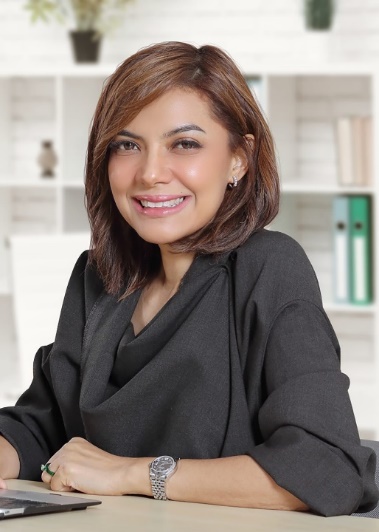 1. What is her name?2. Who is she?3. Where does she come from?4. How is her appearance?5. How is her ability?6. How is her personality?Post-testName 		: Class 		:Instruction 	:Describe the picture below by answering the following questions. Then, fill in the table based on your answer. Develop your idea based on your own words, you may use your dictionary if you find difficult words. Consider the use of grammar, vocabulary, and spelling. You have 45 minutes in writing!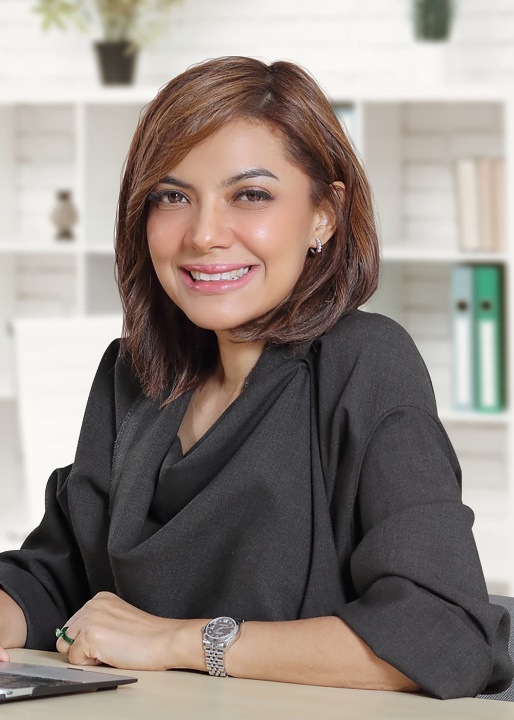 1. What is her name?2. Who is she?3. Where does she come from?4. How is her appearance?5. How is her ability?6. How is her personality?Appendix 6 Student Worksheet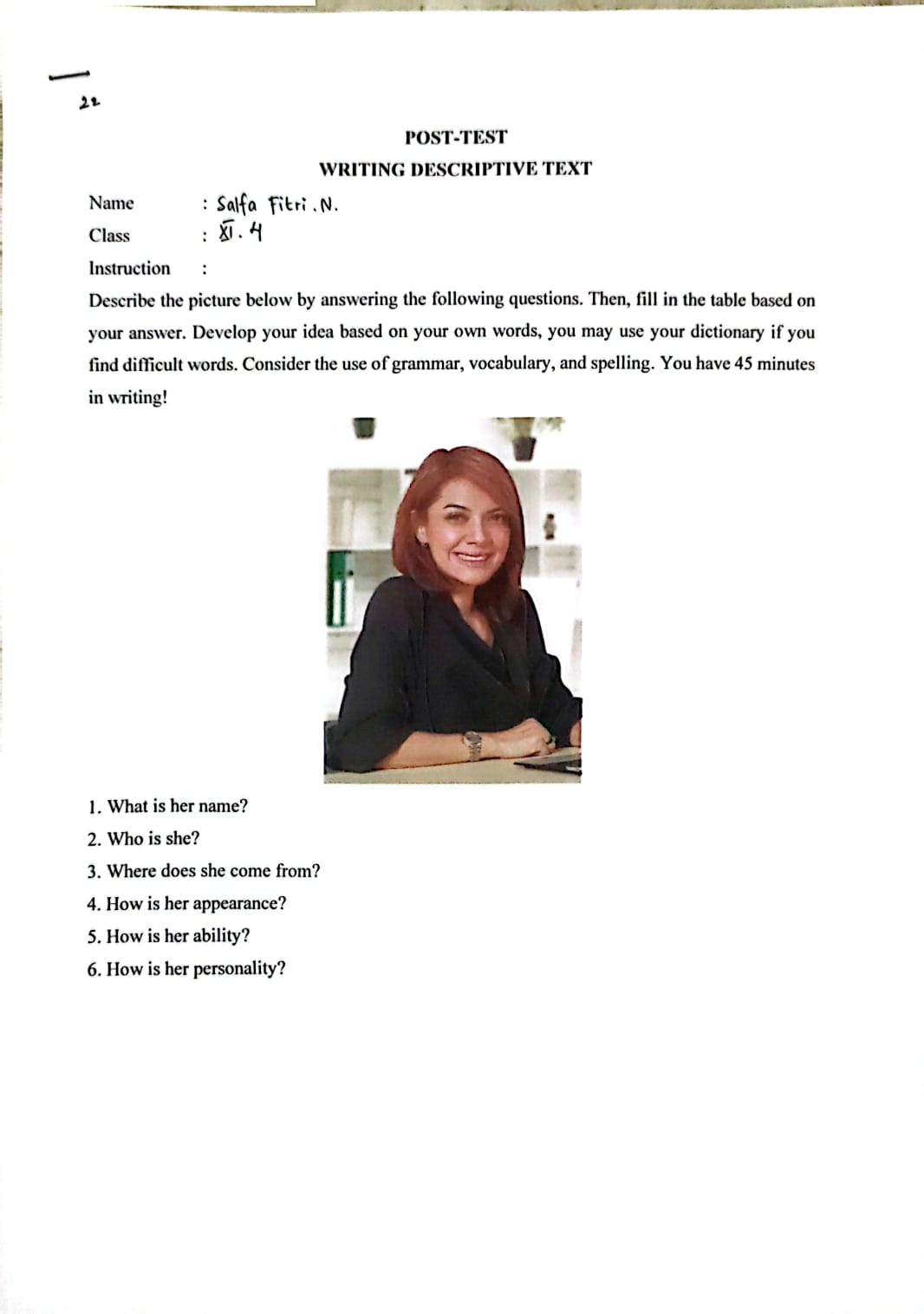 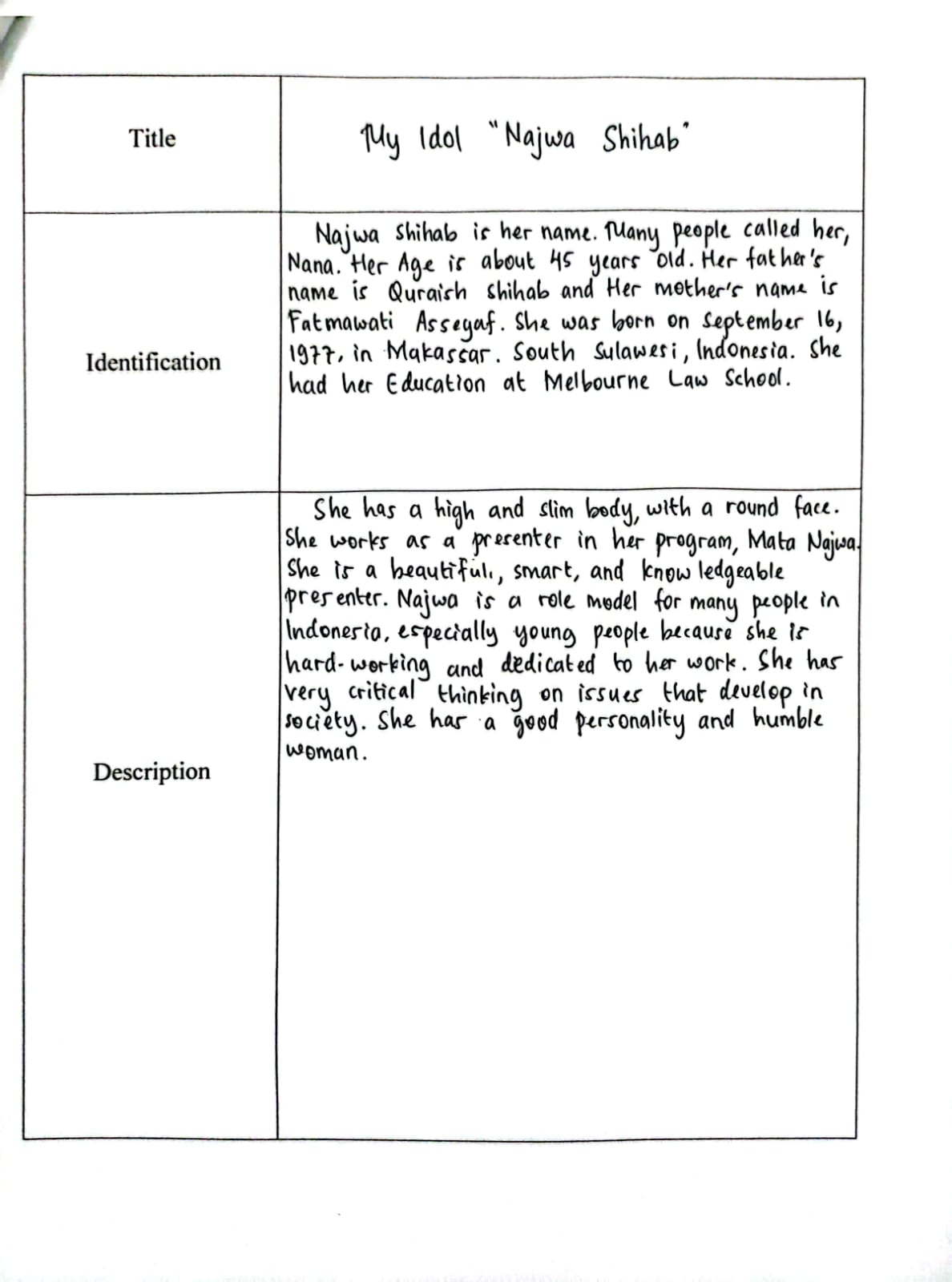 Appendix 7 Students Writing ScoresDAFTAR NILAI PRE-TEST SISWA (XI IPA 4)DAFTAR NILAI PRE-TEST SISWA (XI IPS 1)DAFTAR NILAI POST-TEST SISWA (XI IPA 4)DAFTAR NILAI POST-TEST SISWA (XI IPS 1)Appendix 8 QuestionnaireKUESIONER PENELITIANKuesioner ini bertujuan untuk memperoleh data berkaitan dengan persepsi siswa terhadap penggunaan strategi Collaborative Writing untuk mengembangkan kemampuan siswa dalam menulis Descriptive text di SMA Al-Irsyad Kota Tegal.Jawablah pertanyaan dibawah ini yang sesuai dengan diri anda!Name :Class :Silahkan beri tanda (✓) pada setiap tingkat persetujuan yang mewakili pendapat anda terhadap setiap pernyataan yang tersedia. Sangat Tidak Setuju (STS)		2. Tidak Setuju (TS)3. Netral (N)				4. Setuju (S)5. Sangat Setuju (SS)Van, Cong Hoang Truong Tran, Thi Thanh Mai (2023) EFL Students’ Perceptions Toward the Use of Collaborative Writing. International Journal of TESOL & Education, 3(3), 57-77. https://doi.org/10.54855/ijte.23334 Appendix 9 Validity Questionnaire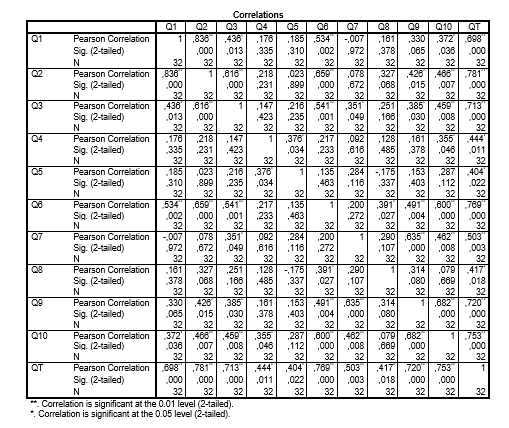 Appendix 10 Reliability QuestionnaireAppendix 11 DocumentationsExperimental Class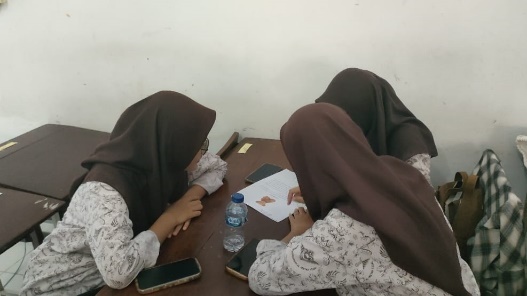 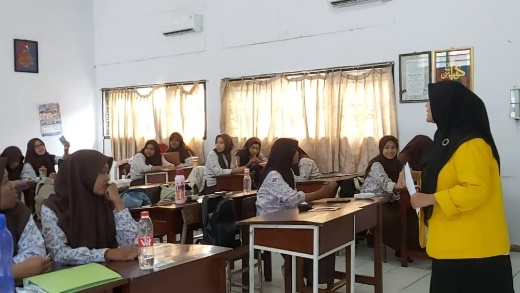 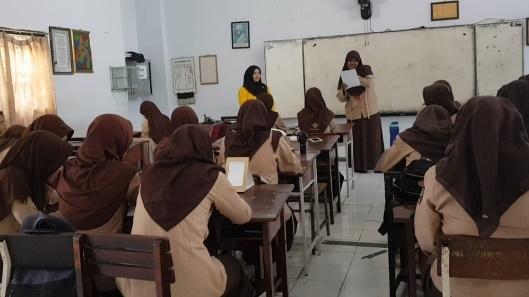 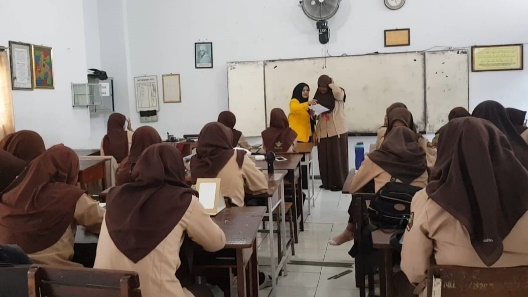 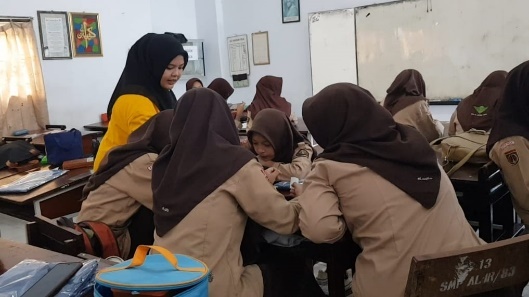 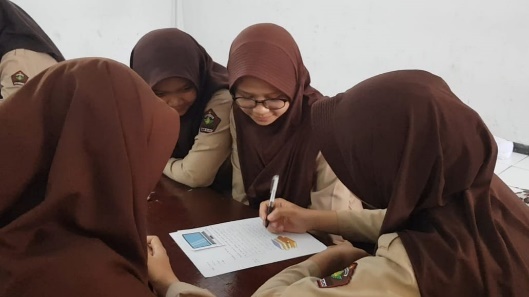 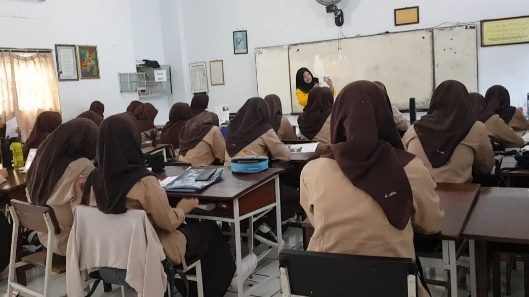 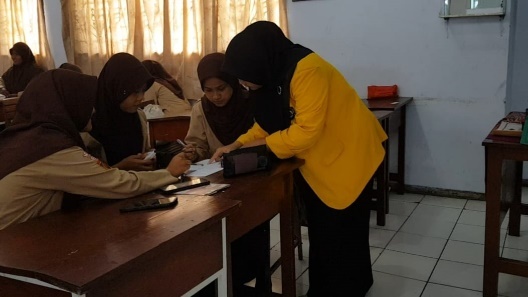 Control Class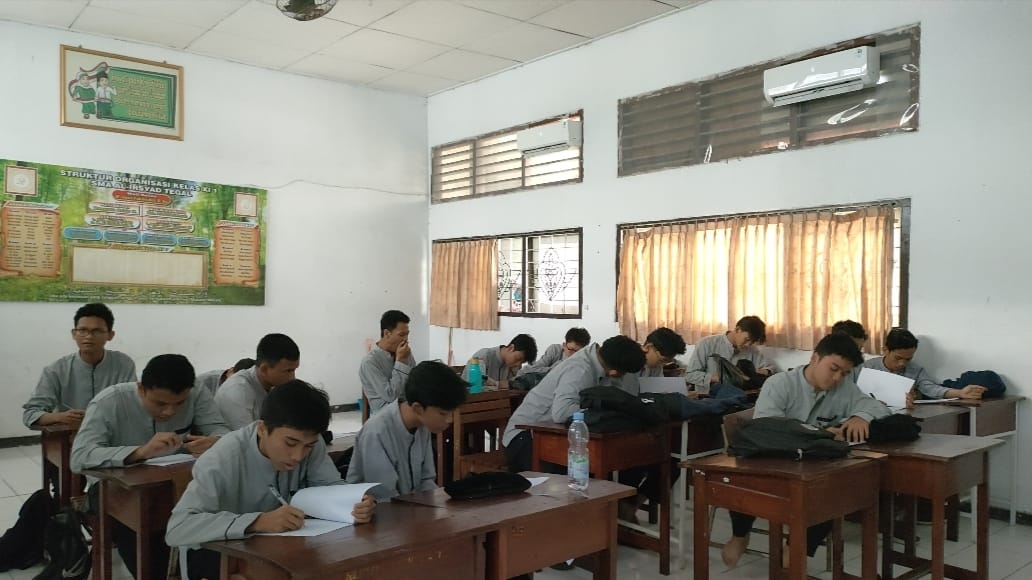 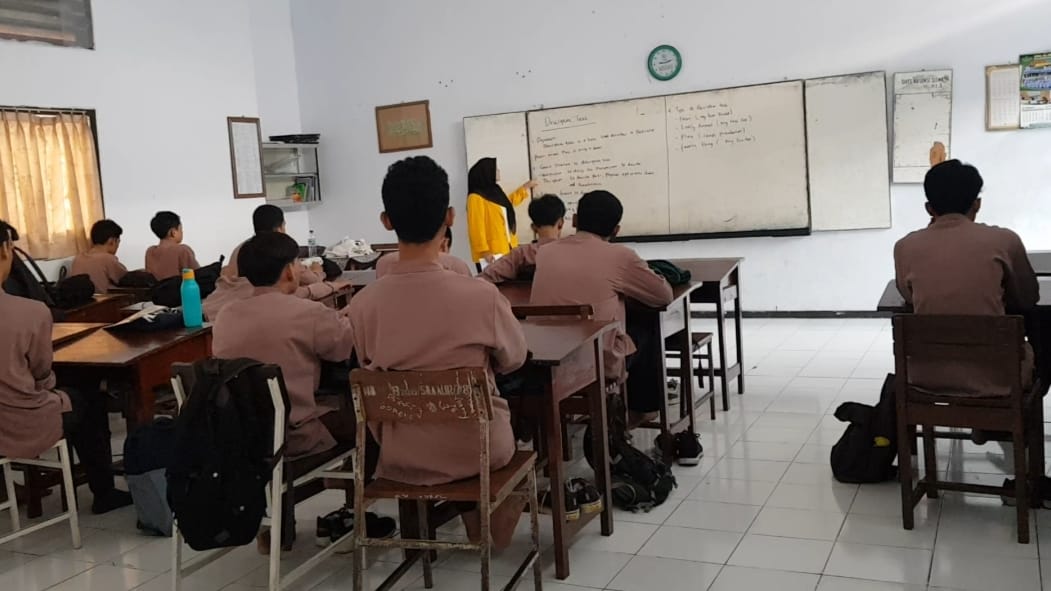 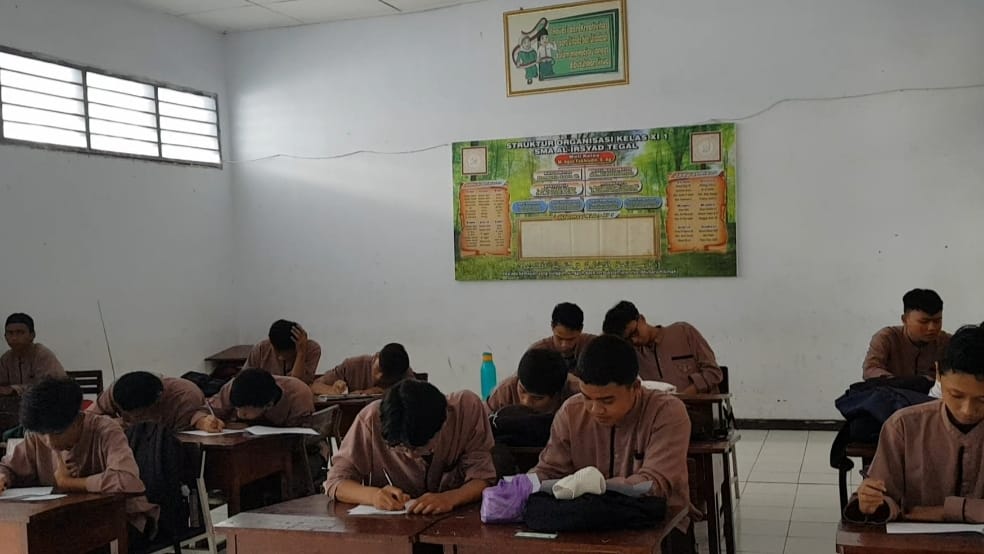 Appendix 12 Berita Bimbingan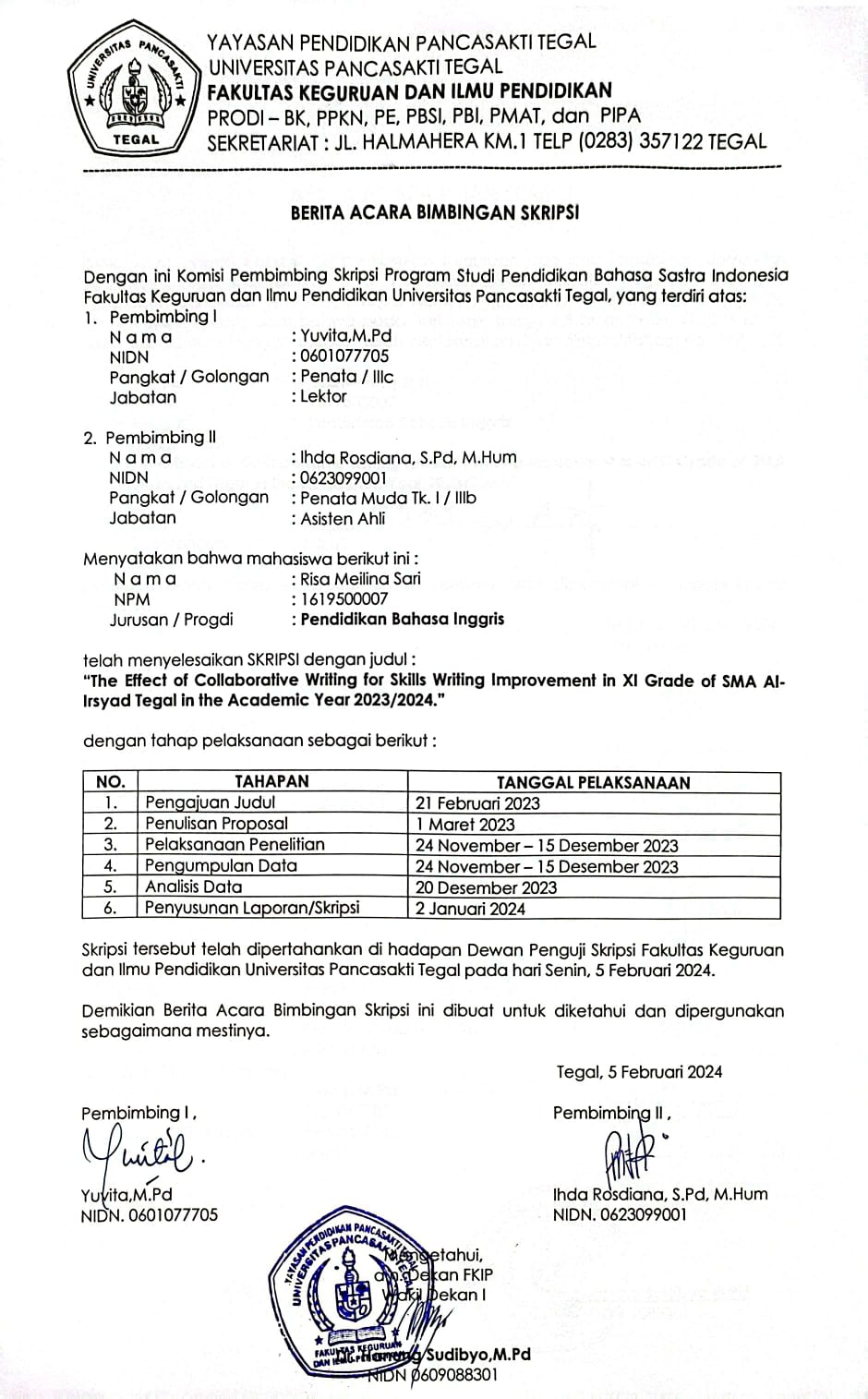 Appendix 13 Berita Ujian Skripsi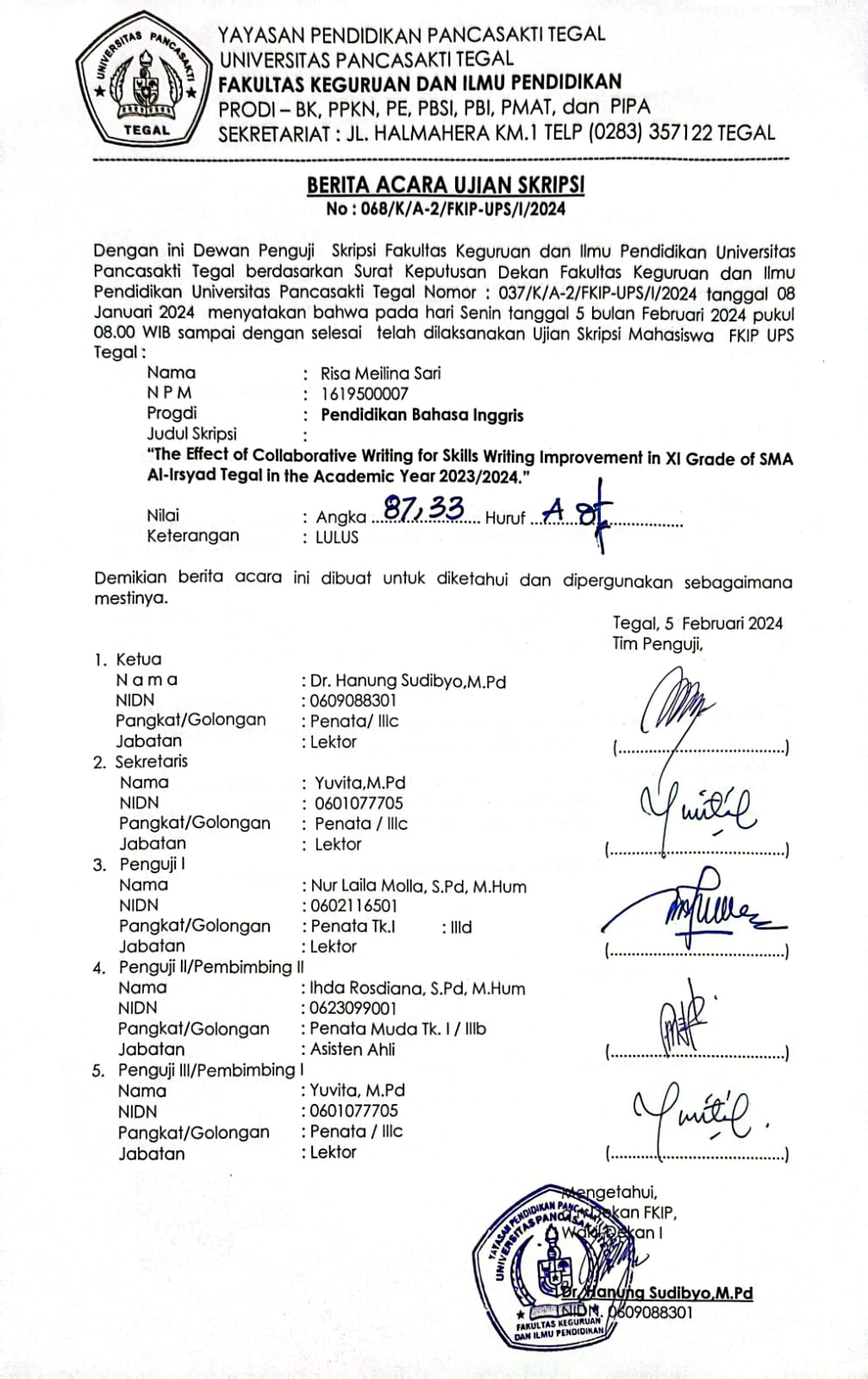 Appendix 14 Similarity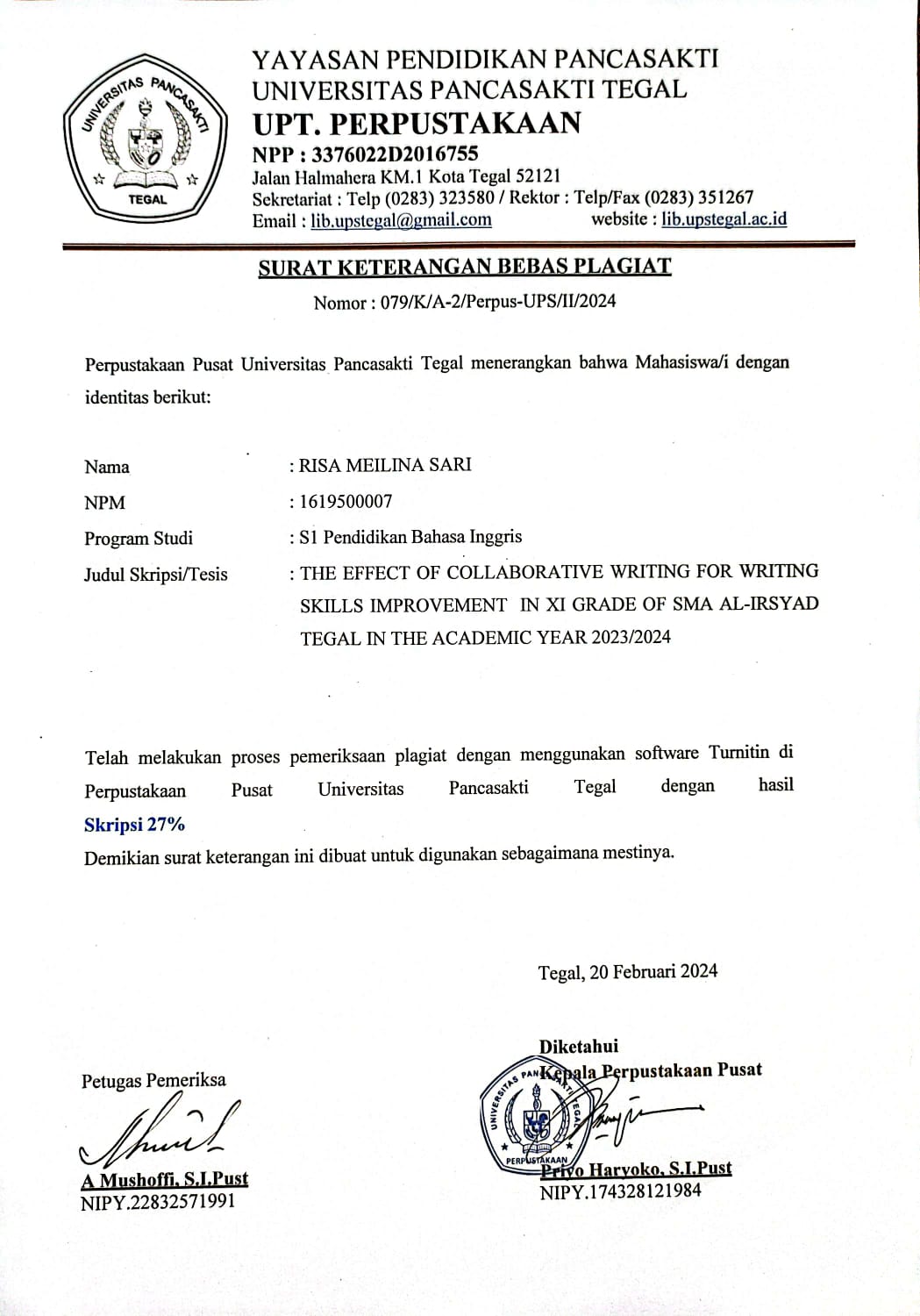 Appendix 16 Similarity 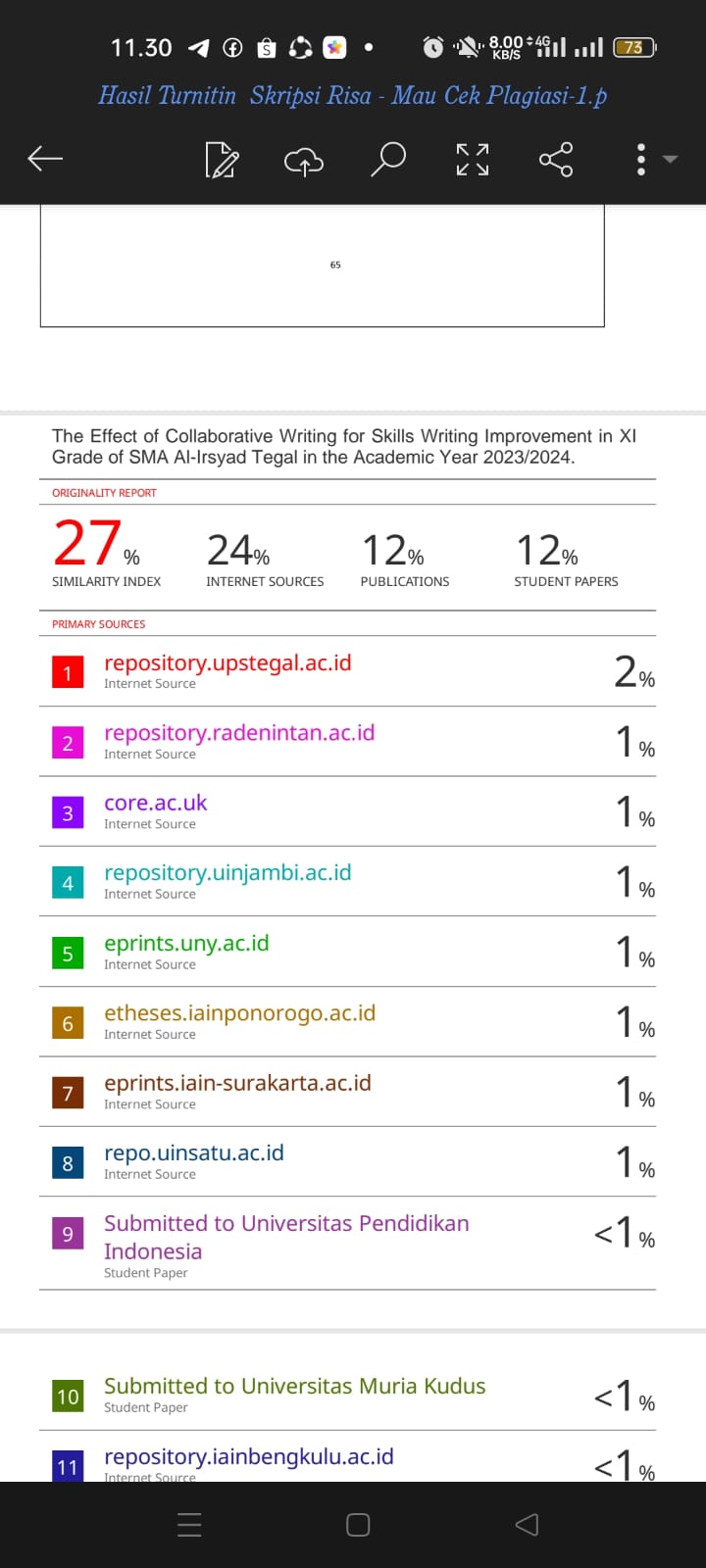 Maria is smart and beautiful(Maria pintar dan cantik)Her parents are older than mine(Orangtuanya lebih tua dari orangtuaku)Amber has long, curly hair(Amber memiliki rambut keriting panjang)Good personal qualitiesBad Personal qualitiesPolite (sopan)Selfish (egois)Honest (jujur)Arrogant (sombong, angkuh)Optimistic (optimis)Careless (ceroboh)Generous (murah hati, dermawan)Short  tempered (pemarah)Diligent (rajin)Greedy (tamak, serakah)Confident (percaya diri)Stingy (pelit)AspectScoreDescriptionContent - Topic- Details4The topic is complete and clear and the details are relating to the topicContent - Topic- Details3The topic is complete and clear but the details are almost relating to the topicContent - Topic- Details2The topic is complete and clear but the details are not relating to the topicContent - Topic- Details1The topic is not clear and the details are not  relating to the topicOrganization-Identification-Description4Identification is complete and descriptions are arranged with proper connectivesOrganization-Identification-Description3Identification is almost complete anddescriptions are arranged with almost proper connectivesOrganization-Identification-Description2Identification is not complete and descriptions are arranged with few misuse of connectivesOrganization-Identification-Description1Identification is not complete and descriptions arranged with misuse of connectivesGrammar - Use present tense- Adjective4Very few grammatical or adjective in accuraciesGrammar - Use present tense- Adjective3Few grammatical or adjective inaccuracies but not effect on meaningGrammar - Use present tense- Adjective2Numerous grammatical or adjective inaccuraciesGrammar - Use present tense- Adjective1Frequent grammatical or adjective in accuraciesVocabulary4Effective choice of words and word formsVocabulary3Few misuses of vocabulary, word form, but   not change the meaningVocabulary2Limited range of confusing words and wordFormVocabulary1Very poor knowledge of words, word forms, and not understandableMechanics- Spelling- Punctuation- Capitalization4It uses correct spelling, punctuation, andCapitalizationMechanics- Spelling- Punctuation- Capitalization3It has occasional errors of spelling, punctuation, capitalizationMechanics- Spelling- Punctuation- Capitalization2It has frequent errors of spelling, punctuation,and capitalizationMechanics- Spelling- Punctuation- Capitalization1It is dominated by errors of spelling, punctuation, and capitalizationQuestionsAnswersThe words that are new to meCan you understand the material given?Is the method easy to follow?TitleIdentificationDescriptionTitleIdentificationDescriptionNoSiswaContentOrganizaTionGrammarVocabularyMechanicsScore1.SE122111352.SE233221553.SE332121454.SE443232705.SE532232606.SE632221507.SE722121408.SE843332759.SE9332215510.SE10332226011.SE11221214012.SE12432327013.SE13321214514.SE14322225515.SE15321225016.SE16332326517.SE17232225518.SE18312225019.SE19332226020.SE20222214521.SE21222325522.SE22433327523.SE23332326524.SE24322215025.SE25222214526.SE26322315527.SE27432327028.SE28221113529.SE29332326530.SE30222225031.SE31221214032.SE323322260NoSiswaContentOrganizationGrammarVocabulAryMechanicsScore1.SC122221452.SC233221553.SC333222604.SC433232655.SC522221456.SC632232607.SC733221558.SC833321609.SC9342327010.SC10222214511.SC11332326512.SC12222225013.SC13333216014.SC14332215515.SC15332326516.SC16322326017.SC17322225518.SC18433227019.SC19332326520.SC20322215021.SC21232326022.SC22333337523.SC23222214524.SC24332337025.SC25322225526.SC26222225027.SC27433327528.SC28332326529.SC29332215530.SC30432327031.SC31332226032.SC323222150NoSiswaContentOrganizationGrammarVocabularyMechanicsScore1.SE134332752.SE244333853.SE333233704.SE433332705.SE544343906.SE643333857.SE743332758.SE844343909.SE9443338510.SE10443339011.SE11343327512.SE124444410013.SE13443328014.SE14443439015.SE15443328016.SE16443449517.SE17443338518.SE18433338019.SE19444439520.SE20433338021.SE21443338522.SE224444410023.SE23443439024.SE24443338525.SE25433338026.SE26443439027.SE27444439528.SE28333337529.SE29444439530.SE30443338531.SE31333337532.SE324434390NoSiswaContentOrganizationGrammarVocabularyMechanicsScore1.SC133232652.SC243332753.SC333332704.SC433332705.SC533232656.SC644333857.SC733332708.SC844333859.SC9444439510.SC10333327011.SC11443439012.SC12433327513.SC13443338514.SC14443328015.SC15443338516.SC16442338017.SC17443328018.SC18443439019.SC19433438520.SC20433327521.SC21433338022.SC22444439523.SC23343327024.SC24443439025.SC25433338026.SC26333337527.SC27444439528.SC28443338529.SC29343338030.SC30443439031.SC31433338032SC323433275NoPertanyaanSTSTSNSSS1.Belajar menggunakan collaborative writing merupakan pengalaman berharga bagi saya.2.Saya lebih suka belajar dalam kelompok dari pada belajar sendiri setelah menulis menggunakan strategi collaborative writing.3.Collaborative writing meningkatkan kreativitas saya dalam menulis.4.Dengan collaborative writing saya dapat berdiskusi dengan teman secara aktif.5.Collaborative writing menjadi startegi pembelajaran yang menyenangkan untuk di ikuti.6.Dengan menggunakan collaborative writing membuat saya lebih mudah dalam menyampaikan ide.7.Saya menikmati penggunaan collaborative writing sebagai strategi pembelajaran dalam kelas.8.Saya percaya bahwa collaborative writing adalah strtegi pembelajaran yang efektif untuk menulis teks deskriptif.9.Mengerjakan dengan kelompok membantu saya menyelesaikan tugas lebih cepat.10.Strategi collaborative writing membuat saya lebih banyak memperoleh kosa kata baru.Reliability StatisticsReliability StatisticsCronbach's AlphaN of Items,82410